Jolsana 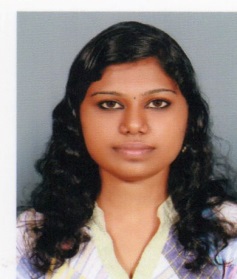 Jolsana.335842@2freemail.com 	Career ObJECTIVETo be part of a distinguished organization where I can contribute my knowledge, training, skills and experience gained, in which acquired from my work and willing to learn more for career growth.I have total of 1 year of experience in Accounting filed.I hereby apply position as Assistant Accountant / Admin Assistant.Qualifications:M.Com , Annamalai University, IndiaB.Com , Kerala University, IndiaHigher Secondary School, IndiaIAB Foreign AccountingTally (Accounting Software)PERSONAL DETAILSI hereby declared that the above information is true and correct to the best of my knowledge and belief.work experienceCapithan Exporting Company, Kollam, Kerala, India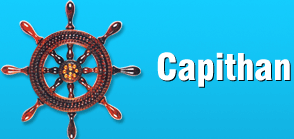 Position: Assistant Accountant (June-2015 to Mar-2016)Job Profile:Prepare Monthly Petty Cash report. And justifications send to Account DepartmentExpertise in monthly job analysisExpertise in preparing of weekly Bank, Cash positions and Cash Budget statementExpertise in managing the Fund ManagementExpertise in Audit preparation of yearly financials in audit format and submitting to auditors for auditingStrong in interaction with Auditors for Finalization of AccountsExperienced in preparation of monthly Bank Reconciliation statement Experienced in controlling Debtors & Creditors and preparation of debtors & Creditors Outstanding list and reporting to ManagementWell versed in preparation of department wise Monthly Collection Report.Expertise in reconciliation of receivable & payables with their respective statementsVeronica Marine Export Pvt. Ltd Kollam, Kerala, India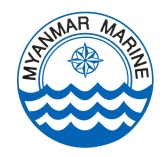 Position: Assistant Accountant (Mar-2016 to Oct-2016)Job Profile:Expertise in monthly job analysisExpertise in preparing of weekly Bank, Cash positions and Cash Budget statementExpertise in managing the Fund ManagementExpertise in Audit preparation of yearly financials in audit format and submitting to auditors for auditingStrong in interaction with Auditors for Finalization of AccountsExperienced in preparation of monthly Bank Reconciliation statement Experienced in controlling Debtors & Creditors and preparation of debtors & Creditors Outstanding list and reporting to ManagementWell versed in preparation of department wise Monthly Collection Report.Expertise in reconciliation of receivable & payables with their respective statementsPrepare monthly vehicle report.Everyday updated Petty Cash bookPrepare Monthly Petty Cash report. And justifications send to Account DepartmentCompany ProfileCapithan Exporting Company, Kollam, Kerala, IndiaState-of-the-art processing units.Own fleet of refrigerated and insulated vehicles.Fully equipped in-house laboratories.Experienced quality control personnel who strictly monitor and ensure quality standards.Skilled managerial talent who have added professionalism to the company’s operations.Time tested processes and techniques in purchase, production and marketingPERSONAL SKILLSWillingness to take responsibilities.Creative and logical with problem solving skill.Self-motivated, confident and willing to learn. Good at inter personal communication and collaboration.STRENGTHS AND COMPETENCIESAbility to work under pressure and work as team Pleasant mind to approach any situationsModest hard working and practicalQuick learnerWillingness to take responsibilities.Creative and logical with problem solving skill.Self-motivated, confident and willing to learn. Good at inter personal communication and collaboration.OTHER COURSESIAB Foreign AccountingTally (Accounting Software)Date of Birth	:	09, July 1993Place of Birth	:	IndiaMarital Status	:	MarriedGender		:	FemaleNationality         :	IndianLanguage          :	English,Hindi,Malayalam         Visa Status        :        Husband Visa